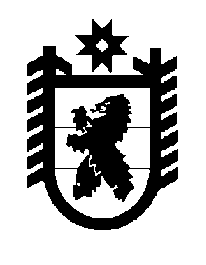 Российская Федерация Республика Карелия    ПРАВИТЕЛЬСТВО РЕСПУБЛИКИ КАРЕЛИЯРАСПОРЯЖЕНИЕ                                от  29 августа 2014 года № 522р-Пг. Петрозаводск Внести в распоряжение Правительства Республики Карелия 
от 31 марта 2014 года № 160р-П следующие изменения:1. Пункт 2 изложить в следующей редакции:«2. Определить ответственными:за выполнение условий Соглашения, за исключением предусмотренных абзацами третьим и четвертым настоящего пункта,  – Министерство строительства, жилищно-коммунального хозяйства и энергетики Республики Карелия;за выполнение условий, предусмотренных абзацами вторым, третьим, четвертым подпункта 4.1.2 и абзацем пятым подпункта 4.1.3 пункта 4.1 Соглашения, – Министерство здравоохранения и социального развития Республики Карелия;за выполнение условий, предусмотренных абзацем пятым подпункта 4.1.2 и подпунктом 4.1.4 пункта 4.1 Соглашения, – Государственный комитет Республики Карелия по управлению государственным имуществом и организации закупок.».2. Дополнить пунктом 3 следующего содержания:«3. Министерству строительства, жилищно-коммунального хозяйства и энергетики Республики Карелия обеспечить внесение изменений в Адресную инвестиционную программу Республики Карелия на 2014 года и на плановый период 2015 и 2016 годов с учетом соглашения и настоящего распоряжения.».3. Дополнить пунктом 4 следующего содержания:«4. Министерству финансов Республики Карелия внести изменения в сводную бюджетную роспись бюджета Республики Карелия с учетом Соглашения и настоящего распоряжения.».           ГлаваРеспублики  Карелия                                                             А.П. Худилайнен